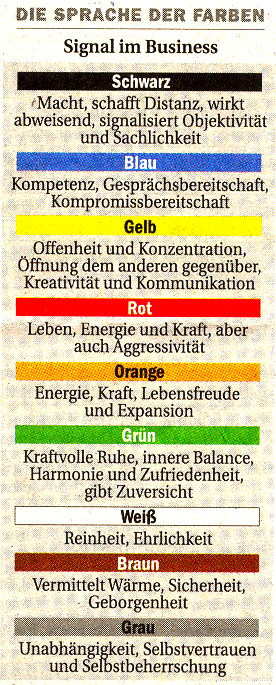 © KFarbsymbolik.docx